Studiehandleiding BachelorFase BeroepstakenbekwaamVak ‘Projectweek Kunstvakken’Jaar 2014-2015Beroepsthema4: Onderwijs in samenhang(Duurzaamheid) 1. Algemeen Vakgebied  en KO (Tekenen, AVM, Handvaardigheid, Muziek, Dans/drama)UitvoeringBeroepsthemaBeroepsthema 4Projectweek kunstvakkenGlobale inhoud / ThemaHet beroepsthema heeft als thema onderwijs in samenhang.  Beroepsthema 4 start met een voorbeeld van onderwijs in samenhang, namelijk een projectweek van de Kunstvakken. In deze week gaat de student in een stamgroep aan het werk rond het thema duurzaamheid. De studenten maken hiervan een gezamenlijk kunstwerk (Gesamtkunstwerk) waarbij verschillende vakgebieden uit KO moeten worden samengebracht.  Deze vakgebieden zijn Handvaardigheid, Tekenen, AVM, Muziek,  Dans/Drama.Belangrijke uitgangspunten hierbij zijn o.a. projectmatig werken vanuit ster- en centrummodel, embodied learning, het ontwikkelen van creatief denken en coöperatief leren. Deze ‘projectweek kunstvakken’ zal worden afgesloten met een presentatie van de kunstwerken (Gesamtkunstwerk).Totaal aantal credits: 1Verantwoording uren5 bijeenkomsten: 20 uurToetsing: 2 uurZelfstudie:  6 uurKennisbasis, competenties en kernenBinnen deze vakkenlijn wordt bij het vakgebied KO aan de volgende onderdelen uit de kennisbasis, competenties en kernen gewerkt:Competentie 3: vakdidactisch handelenCreëren van een leeromgeving die tot leren uitloktKern 3De student stemt verschillende didactische werkvormen met zelf ontwikkeld aanvullend materiaal voor zijn lessen/leeractiviteiten, af op de vakdoelen en houdt rekening met taalverschillen. Hij voert een lesactiviteit uit waarbij de omgeving van de school als inspiratiebron fungeert. De student ontwerpt onderwijs in samenhang.De student kan op basis van praktische kennis met inachtneming van het eigene van het schoolvak een uitdagende leeromgeving creëren en daarbij gebruik maken van verschillende didactische werkvormen en (zelf ontworpen) middelen waaronder ICT, die passen bij de behoeften van de groep voor het bereiken van lesdoelen en het bevorderen van de betrokkenheid van leerlingen.De student kan bij de keuze van de leerstof rekening houden met en gebruik maken van het leerplan, de belevingswereld, de leefomgeving van de leerlingen en de actualiteit. De student kan voor zijn instructie het taalgebruik afstemmen op de groep.De student kan betekenisvolle activiteiten ontwerpen door vanuit enkele verschillende vakken leerinhouden te kiezen en deze in samenhang te verwerken.Kennisbasis Beeldend onderwijs, Tekenen en HandvaardigheidDe student:leert de werkelijkheid zintuiglijk te ervarenleert betekenisvolle ervaringen te visualiserenzet aan tot creatief handelen en denken leert betekenisvolle ervaringen te communiceren in beeldtaal leert betekenisvolle beelden te maken door in een vormgevingsproces de beeldgrammatica van deze beeldtaal te oefenen richt zich op de context waarbinnen de beeldtaal functioneert, door kwalitatief sterke beelden te laten zien en ervaren leert beeldervaringen te verwoorden in dialoog met anderen, een standpunt innemen, waardoor ontwikkeling tot zelfbewuste vakbekwame deelnemers van de beeldcultuur, beschouwen plaats vindtKennisbasis Dans, Drama, MuziekDe student:leert de werkelijkheid zintuiglijk te ervarenleert betekenisvolle ervaringen te visualiseren en te verklankenzet aan tot creatief handelen en denken leert betekenisvolle ervaringen te communiceren in beeld en geluid.leert betekenisvolle (klank)beelden te maken door in een vormgevingsproces bewegingen en klanken technisch en expressief te onderzoeken , te oefenen en hierin keuzes te maken.richt zich op de context waarbinnen de performance functioneert.Leert samen te werken binnen beweging/muziek/klank- en drama  in dialoog met anderen, leert daardoor een standpunt in te nemen en  ontwikkelt zich tot zelfbewuste vakbekwame uitvoerder.Ontwikkelt vaardigheden als danser/choreograaf en speler/regisseur, leert hierop te reflecteren en relateert dit aan professionele kunstvormen.BeroepsidentiteitDe student leert keuzes te maken vanuit zijn (wenselijke) identiteit.Relatie & verantwoording van competenties en kernenIn beroepsthema 4 staat het thema “onderwijs in samenhang” centraal.De studenten verdiepen zich in en ondergaan vormen van onderwijs in samenhang. Met name projectvormen als het centrummodel en het stermodel komen hier aan bod. Het onderzoekend en ontwerpend leren, het samenwerkend leren, meervoudige intelligentie en begeleiden van (eigen en andermans)leerprocessen aan de hand van een ontwikkelingsgerichte benadering komen aan bod. Dit alles komt samen in het ‘Gasamtkunstwerk’ dat de stamgroep aan het einde van de week zal moeten presenteren.LeerdoelenDe student kan:-goed en helder communiceren met groepsgenoten bij een complexe opdracht; zijn  denken en handelen respectvol afstemmen op dat van anderen,-procesmatig denken en handelen,-probleemoplossend denken en handelen,-een creatief proces doorlopen,-coöperatief leren waarbij het eindproduct een groepsproduct is,-de vakspecifieke kennis en vaardigheden zowel proces- als productmatig toepassen,- stereotypen onderscheiden en daar actie opzetten om dit te elimineren, door kwalitatief        goed beeldmateriaal op te zoeken en te duiden als inspirerend voorbeeld,-reflecteren op eigen en andermans werk (waarbij ook op identiteitsvraagstukken wordt  gereflecteerd),-vakinhouden van KO inzetten bij van het plan van  aanpak voor het eigen  stageproject van BT4.Literatuur / bronnen-Schasfoort (2007), Beeldonderwijs en didactiek. Creativiteit. Hfst. 12-Kunst in Samenhang: http://www.ronaldvonpiekartz.nl/kis2/start.htm . geraadpleegd 03-12-12.-Duurzaamheid: http://www.leraar24.nl/dossier/286 .  geraadpleegd 03-12-2012.- Gesamtkunstwerk:  http://www.henkoosterling.nl/gesamtkw-arnhem.html.    geraadpleegd 03-12-2012.-De student gaat iom de begeleidende docenten op zoek naar eigen bronnen waardoor hij  geïnspireerd wordt.BijeenkomstenBijeenkomstenBijeenkomstenBijeenkomst / Week 5InhoudtijdenMaandag / -start Theaterzaal,   vervolgens in stamgroepen-werken in stamgroep9:00 -12:3013:30 – 15:30Dinsdag /-werken in expertgroep-werken in stamgroep9:00 -12:3013:30 – 15:30Woensdag / -werken in expertgroep-werken in stamgroep9:00 -11:3013:30 – 15:30Donderdag / -werken in expertgroep-werken in stamgroep9:00 -12:3013:30 – 15:30Vrijdag / -stamgroep: opbouwen   presentatie en presentatie-presentatie theaterzaal en  opruimen9:00 -12:3013:00 -15.30ToetsingAan het eind van de week presenteren de studenten in een stamgroep van 12 studenten, een Gesamtkunstwerk, naar aanleiding van het thema Duurzaamheid, bestaande uit de disciplines;Tekenen (expertgroep van 3 a 4 studenten)Ruimtelijk werk (expertgroep van 3 a 4 studenten)Muziek/dans/beweging (expertgroep van 3 a 4 studenten)AVM (expertgroep van 1 a 2 studenten)De beoordeling vindt plaats tijdens de presentatie van het product, waarbij ook reflectievragen worden beantwoord.BeoordelingscriteriaCriteria opdracht:Onderwerp duurzaamheidCultuur of natuurDoorloop de fasen van het creatief procesClichédoorbrekend en “ out of the box”  denkenGesamtkunstwerk: afstemming tussen de disciplines, zowel in inhoud als in vormgeving.Samenwerkend lerenInspiratiebronnen: beeld/geluidsmateriaal van een kunstenaar Beeld- / en geluidsmateriaal uit de directe omgeving van de PaboReflectie op vakinhouden Aanwezigheid verplichtCreatief proces:Onderdelen creatief proces:Brainstormen/ mindmappen  “ out of the box” denken/ clichédoorbrekend denkenBeeld / beweging / geluid verzamelen als inspiratiebronnenKwalitatief sterke voorbeelden uit de kunst selecterenOntwerpen/ schetsen Experimenteren / uitproberenSamenvoegenPresenterenStappen creatief proces:Voor velen is creativiteit zweverig en ongestructureerd. Het creatieve proces biedt structuur en is een praktische methodiek om uw manier van denken te veranderen. Stap 1: probleemanalyseVaak is het èchte probleem slecht geformuleerd. Om zo'n valse start te voorkomen is het goed het probleem op verschillende manieren te herformuleren. Het doel van deze fase is om tot een formulering te komen die het probleem het beste omschrijft. 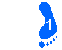 Stap 2: divergerenBij het divergeren staat het vinden van zoveel mogelijk oplossingen voor het probleem centraal. Hiervoor worden bewust onorthodoxe methodieken gebruikt. Het probleem wordt niet rechtstreeks, maar via zij-ingangen, aangepakt. Uitgangspunt is: bekijk het van een andere kant..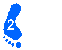 Stap 3: convergerenTijdens het convergeren worden de geselecteerde ideeën verrijkt en via rationele technieken naar de realiteit vertaald.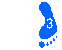 Stap 4: realiserenMet een idee alleen bent u er nog niet, u moet deze ook nog realiseren. Tijdens de vierde stap van het creatief proces staat dit centraal. Thema's die in deze fase spelen zijn het beschermen, financieren en communiceren van ideeën. 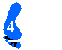 Toetsing met onder andere de volgende reflectievragen:Wat waren jullie inspiratiebronnen?Leg uit waarom jullie deze bronnen hebben gekozen.Hoe is de directe omgeving van invloed geweest?Beschrijf de uitwerking van het achterliggende idee voor het Gesamtkunstwerk.Hoe hebben jullie elkaar geïnspireerd vanuit de verschillende disciplines?Hoe is de samenwerking tot stand gekomen? welke keuzes hebben jullie daarbij gemaakt?Welke vakconcepten zie je hier terug en welke vakoverstijgende elementen?Geef een toelichting op het eindresultaat en het proces en onderbouw dit goed.Met welk model van projectonderwijs hebben jullie gewerkt? (zie KIS2) Beschrijf hoe je KO gaat integreren binnen je eigen stageproject van BT4?Wat van de kunstweek gebruik je daarbij?Hoe was jouw drive (hart) binnen deze opdracht?Hoe kunnen wij  jouw expertise in de eindopdracht terug zien?Hoe heb je lijfelijk ervaren dat je een creatief proces hebt doorlopen?Verdieping, tips en links-Kunstzone (november 2011). Duurzaamheid.  http://kunstzone.nl/magazines/kunstzone-2011/kunstzone_november_2010/ . geraadpleegd 03-12-2012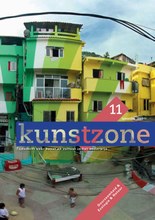 -Zes denkhoeden bij creatiefproces: http://www.symbio6.nl/hoeden-bono.php   geraadpleegd 03-12-2012Voorbeelden van gesamtkunstwerk:-Triadisches ballethttp://www.youtube.com/watch?v=apiWk8Aaj1I   geraadpleegd 03-12-2012-Surrealistischhttp://www.youtube.com/watch?v=A4XUvWwaPFI geraadpleegd 03-12-2012http://www.youtube.com/watch?v=sYZVQNYhDyA  MalevichWagnerhttp://www.youtube.com/watch?v=pp310WNjhO8Beyonce, Run the world girlshttp://www.youtube.com/watch?v=GkNEm1lmT5gLady gagahttp://www.youtube.com/watch?v=lJDjt_RgHXU